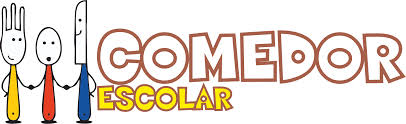 FOLLETO DE NORMAS COMEDOR ESCOLAR.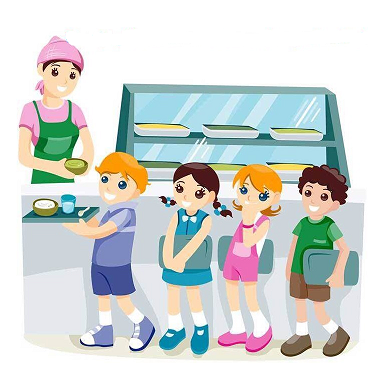 CEIP NUESTRA SEÑORA DEL VALLEVISO DEL MARQUÉS. CIUDAD REALCURSO 2018/2019.El comedor escolar debe entenderse como un servicio educativo que completa la labor del centro docente, por lo que en él deben desarrollarse los siguientes OBJETIVOS:Educar en hábitos alimentarios saludables.Promover la adaptación del alumnado a una diversidad de menús y ofrecer una planificación alimentaria para su normal desarrollo.Fomentar la cortesía, la tolerancia, la solidaridad y la educación para la convivencia (educación en la mesa, postura correcta…)Interesar a las familias en los beneficios que puedan obtenerse de una colaboración conjunta con los responsables del comedor escolar.Concienciar a las familias en los patrones de conducta adquiridos en el comedor del centro escolar.Informar y concienciar a los alumnos de programas y prácticas de higiene personal: aseo general, lavado de manos, cepillado  de dientes, manipulación en el consumo de alimentos…A continuación detallaremos las NORMAS DE FUNCIONAMIENTO basadas en el Decreto 138/2012 del 11/10/2012:El horario del servicio será de 14:00 a 15:00 horas en dos turnos:1er turno 14:00 a 14:30 horas Infantil y Primaria2º turno  14:30 a 15:00 horas IESEn los meses de septiembre y junio el horario del 1er turno se adelantará 1 hora.La recogida de los alumnos se realizará a las 15:00 horasEl precio del servicio establecido por la Junta de Comunidades de CLM será de 4,65 € según las instrucciones recibidas el 27 de abril de 2015.La petición de alta o baja al servicio de comedor se comunicará al responsable de comedor al menos una semana antes del inicio del mes.La utilización de este servicio podrá realizarse meses completos o días sueltos.Se causará baja en el servicio de comedor cuando se produzca el impago de dos recibos consecutivos.Causará baja cuando no se utilice el servicio durante 5 días consecutivos sin causa justificada, teniendo que abonar el mes completo.La inscripción de un alumno/a en el servicio de comedor supone la aceptación de las normas que lo rigen.Para cualquier duda se deben poner en contacto con la coordinadora del comedor.  LA CUOTA será de: 73€ mensuales El importe de la mensualidad deberá abonarse en los primeros CINCO días de cada mes siguiente en la cuenta del colegio de Global Caja de Viso del Marqués, indicando el nombre del usuario del comedor y el mes de pago.Nº cuenta ES4231902031112151087422MESDIASOBSERVACIONESSEPTIEMBRE15DÍA 10 SEPTIEMBRE COMIENZOOCTUBRE22Día 12. Fiesta Del PilarNOVIEMBRE20DICIEMBRE12DÍA 21 NO HAY COMEDORFiesta Navidad del 24 al 31ENERO18Fiesta Navidad del 1 al 7FEBRERO18Dia 8 y 11. Fiesta de la EnseñanazaMARZO19Dia 4 y 5 CarnavalABRIL15Día 25. San Marcos,  fiesta localMAYO21Día 1. Dia del trabajadorDia 31. Día de CLMJUNIO14Día 20. Fiesta CorpusFINALIZA EL DÍA 21 DE JUNIOTOTAL174